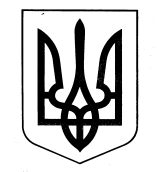 ХАРКІВСЬКА ОБЛАСНА ДЕРЖАВНА АДМІНІСТРАЦІЯДЕПАРТАМЕНТ НАУКИ І ОСВІТИН А К А З25.10.2021 					 Харків					    № 146Про участь учнів Харківського фахового коледжу спорту у відкритому чемпіонату України серед ДЮСШ, СДЮСШОР, ШВСМ, УФК та СК з тхеквондо ВТФВідповідно до Положення про Департамент науки і освіти Харківської обласної державної адміністрації, затвердженого розпорядженням голови Харківської обласної державної адміністрації від 18.05.2020 № 269, враховуючи постанову Кабінету Міністрів України від 09.12.2020 № 1236 «Про встановлення карантину та запровадження обмежувальних протиепідемічних заходів з метою запобігання поширенню на території України гострої респіраторної хвороби COVID-19, спричиненої коронавірусом SARS-CoV-2» (зі змінами), Єдиний календарний план фізкультурно-оздоровчих та спортивних заходів України на 2021 рік, затверджений наказом Міністерства молоді та спорту України від 28.12.2020 № 2821 (зі змінами) та Уточнений план-календар спортивно-масових заходів на 2021 рік Харківського фахового коледжу спорту станом на 18.10.2021, затверджений директором Департаменту науки і освіти Харківської обласної державної адміністрації, керуючись статтею 6 Закону України «Про місцеві державні адміністрації»НАКАЗУЮ:1. Рекомендувати директору Харківського фахового коледжу спорту:1.1. Забезпечити участь учнів відділення тхеквондо ВТФ у відкритому чемпіонаті України серед ДЮСШ, СДЮСШОР, ШВСМ, УФК та СК з тхеквондо ВТФ, що відбудеться з 29 жовтня по 01 листопада 2021 року в 
м. Києві.1.2. Відрядити до м. Києва з 29 жовтня по 01 листопада 2021 року вчителя з тхеквондо ВТФ Харківського фахового коледжу спорту для супроводження учнів відділення тхеквондо ВТФ.2. Витрати на відрядження учнів та супроводжуючої особи, зазначених в пункті 1 цього наказу, здійснити відповідно до кошторису витрат, затвердженого у встановленому порядку. Директор Департаменту						Анжеліка КРУТОВА